Cách lưu File văn bản trong word dưới dạng hình ảnh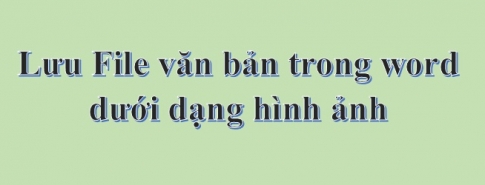 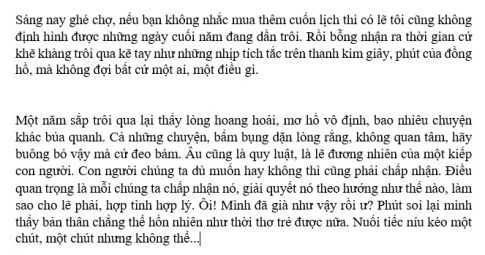 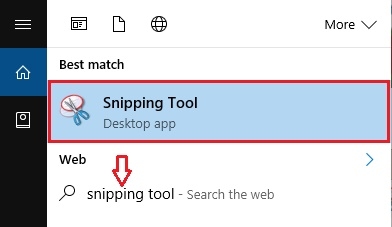 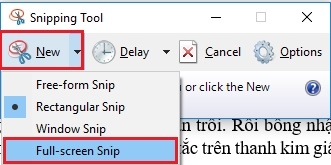 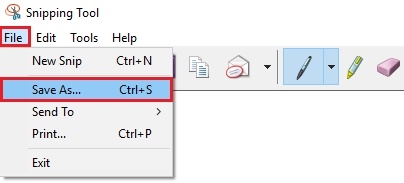 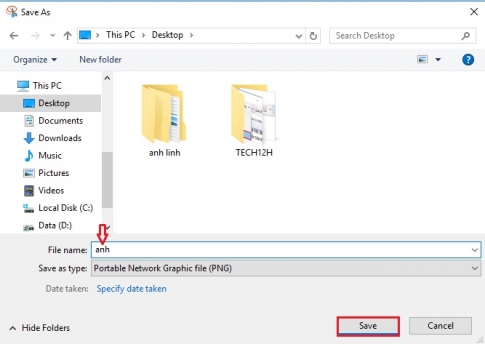 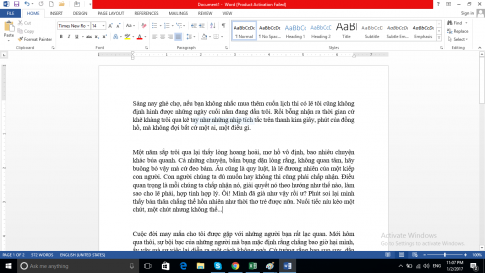 